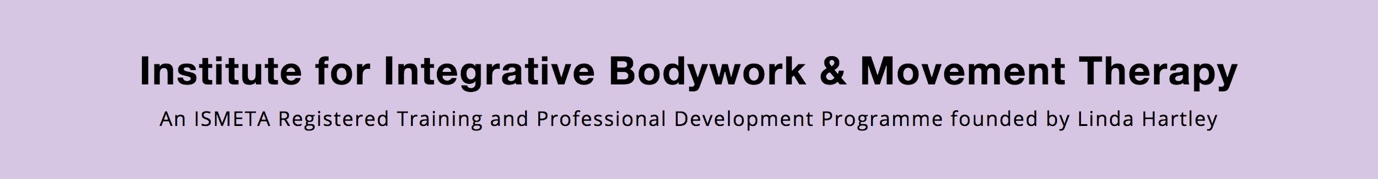 Please complete and return by email to info@ibmt.co.ukName:	Address:Telephone:					Mobile:			E-mail:Where did you first hear about IBMT? Briefly describe your interest in this workshop?Briefly describe your movement experience.I would like to book for the Introductory IBMT Authentic Movement workshop (s). Please indicate which date(s) you are booking:Dates: (limited to 5 participants)[     ]	19 January 2020 [     ]	19 April 2020[     ]	7 June 2020[     ]	23 August 2020Venue: Willow Studio, 30 Begbie Road, London SE38DATime:	1.30pm-5.30pm (arrival from 1pm onwards)Cost:	£180.00 for the series. It is also possible to attend each workshop separately if there are spaces available. £50.00 x 1 workshop.Cont./Booking PolicyPlease select the date(s) you wish to attend with a cross. When you book a group please note that you are booking for these specific dates. Pay on-line with your name as the Reference. I …………………………………………….. (sign name here) confirm that I have paid the full fee and note that it is non-refundable unless organizers cancel the event.Sort Code: 30 90 39	Account No: 28976868Name: IBMT AdministrationTerms & ConditionsAll fees are non-refundable.The organizers reserve the right to cancel the event and will refund any payments made.The full fee must be paid 4 weeks before the date of the workshop.Please arrange this – Thank you.